LODGING ASSIGNMENTSSCHOOL: 						 DATES ATTENDING:				LODGING DETAILS: There are three lodges at the Learning Center. Each lodge has two shared bathrooms with two sinks, two toilets and two showers.  Cedar and Fir lodges also have a common room and a hallway partition to separate groups within lodges, if needed.  ROOM ASSIGNMENTS: It is the classroom teacher’s responsibility to assign students and chaperones to their rooms.  Place 3-4 students per room, ensuring that students are always in a group of 3 or more.Please do not put adults in student rooms unless it is only the parent and child in that room.Partitions in Cedar and Fir lodges can be used to separate sides of those lodges. Please indicate below if you would like the partition to be closed in either/both lodges.  Email this form to: mountainschool@ncascades.org at least 3 weeks before your group is scheduled to be at Mountain School. IMPORTANT!!! Please include first and last names for students and chaperones and put an * next to teacher and chaperone names.CEDAR LODGE (32 beds, common room)FIR LODGE (32 beds, common room)PINE LODGE (28 beds, no common room)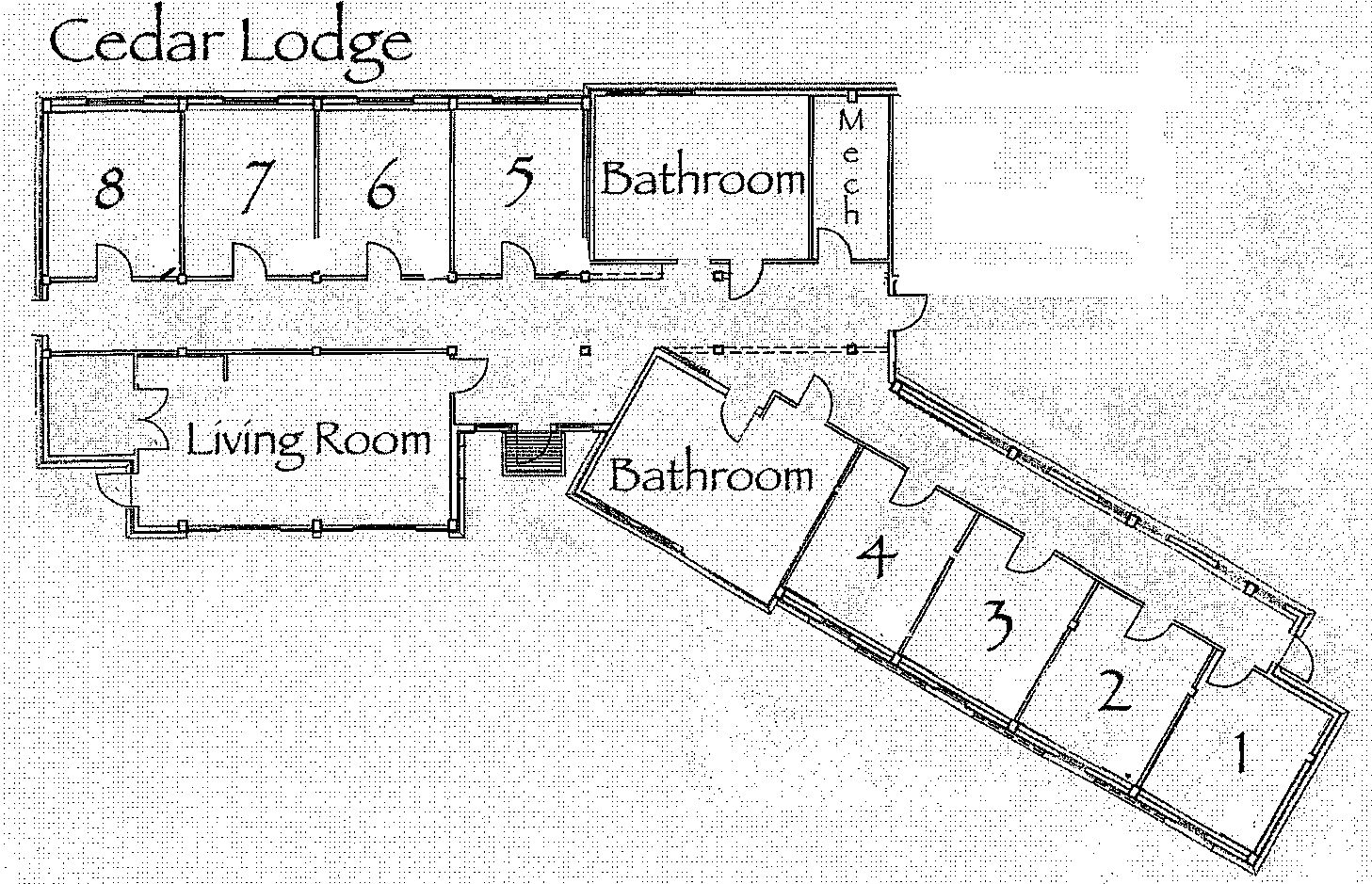 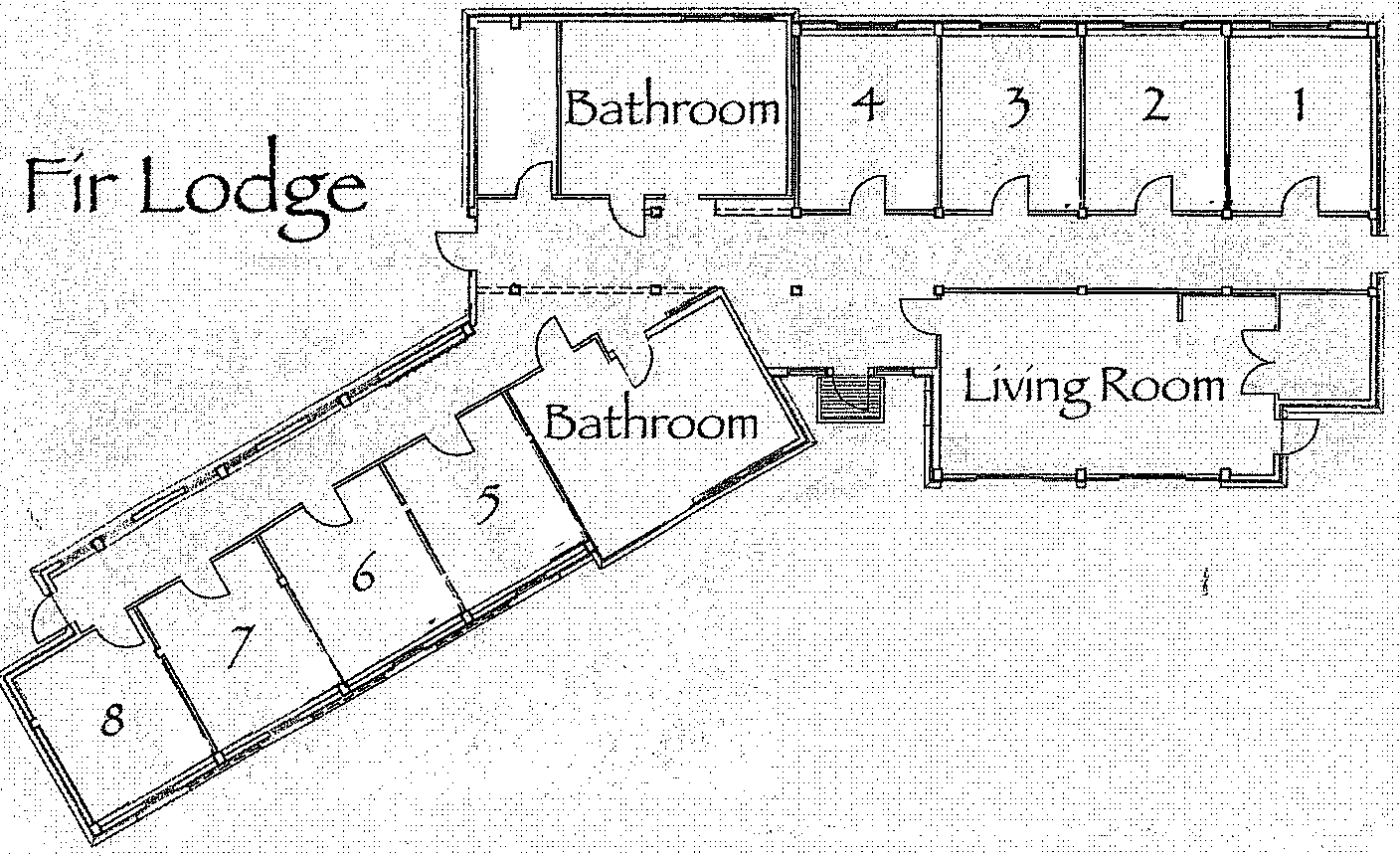 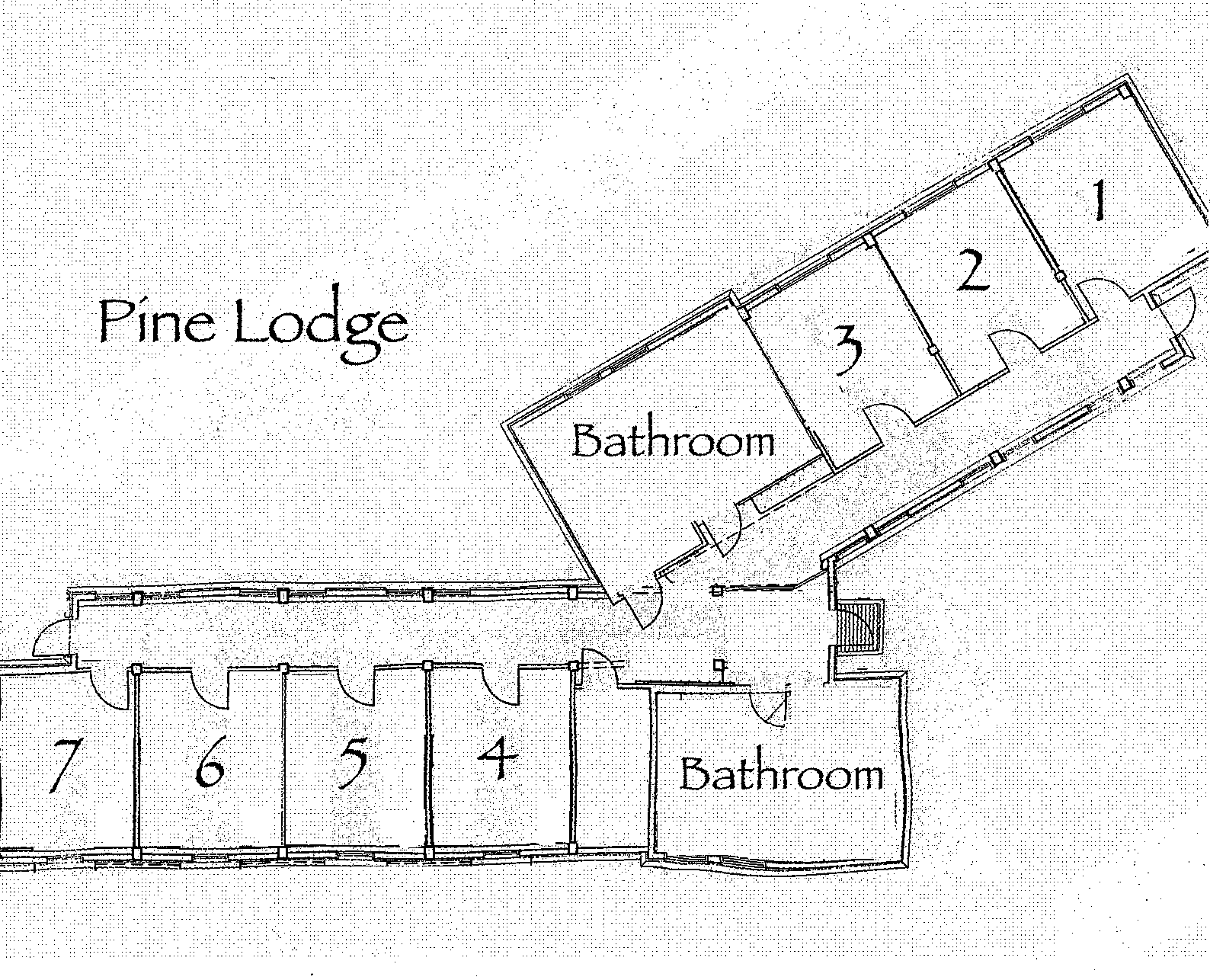 RoomBed 1Bed 2Bed 3Bed 41234Hallway Partition Closed?     YES     NOHallway Partition Closed?     YES     NOHallway Partition Closed?     YES     NOHallway Partition Closed?     YES     NOHallway Partition Closed?     YES     NO5678RoomBed 1Bed 2Bed 3Bed 41234Hallway Partition Closed?     YES     NOHallway Partition Closed?     YES     NOHallway Partition Closed?     YES     NOHallway Partition Closed?     YES     NOHallway Partition Closed?     YES     NO5678RoomBed 1Bed 2Bed 3Bed 41234567